  7АРАР		    	                                            ПОСТАНОВЛЕНИЕ  20 январь 2020 й.                                             № 3                                 20 января 2020 г.О проведении аукциона на право заключения договоров аренды земельных               участков из категории земель сельскохозяйственного назначения.	Руководствуясь ст. 19, 39.11, ст. 39.12 Земельного кодекса РФ от 25.10.2001 г. № 136-ФЗ, Соглашением о взаимодействии Комитета по управлению собственностью Министерства земельных и имущественных отношений Республики Башкортостан по Федоровскому району   и  муниципального образования Теняевский сельсовет по вопросам управления муниципальным имуществом, утвержденным решением Совета муниципального образования Теняевский сельсовет от 17.12.2019 г.,  № 3(30), решением Совета муниципального района Федоровский район Республики Башкортостан от 21.02.2019 года №28/478 «Об установлении арендной платы за землю на 2019 год» ПОСТАНОВЛЯЕТ: 1. Провести аукцион на право заключения договора аренды на срок 5 (Пять) лет следующий земельный участок:ЛОТ №1: земельный участок  с кадастровым номером 02:49:150502:12,  категория земель: Земли сельскохозяйственного назначения, вид разрешенного использование: для осуществления деятельности крестьянского (фермерского) хозяйства (основной вид деятельности семеноводство), площадь 275888 кв.м., адрес: (местоположение) объекта: 453280,  Республика Башкортостан, Федоровский район, с/с Теняевский, с.Теняево, участок находится примерно в 4 км.  от ориентира по направлению на юго-запад, с начальной ценой годовой арендной платы в размере 1,5 процентов кадастровой стоимости 899394 рубля 88 коп. (восемьсот девяносто девять тысяч триста девяносто четыре рубля 88 копеек), то есть арендная плата составит 13490 рублей 92 коп (тринадцать тысяч четыреста девяносто рублей 92 копейки).ЛОТ №2: земельный участок  с кадастровым номером 02:49:150502:13,  категория земель: Земли сельскохозяйственного назначения, вид разрешенного использование: для ведения сельскохозяйственного производства, площадь 735216 кв.м., адрес: (местоположение) объекта: 453280, Республика Башкортостан, Федоровский район, с/с Теняевский, с.Теняево, участок находится примерно в 3.6 км.  от ориентира по направлению на юго-запад, с начальной ценой годовой арендной платы в размере 1,5 процентов кадастровой стоимости 2396804 рубля 16 коп. (два миллиона триста девяносто шесть тысяч восемьсот четыре рубля 16 копеек), то есть арендная плата составит 35952 рубля 06 коп. (тридцать пять тысяч девятьсот пятьдесят два рубля 06 копеек).2. Установить, что аукцион является открытым по форме подачи предложений, размер повышения цены продажи (шаг аукциона) составляет 3% от начальной цены размера годовой арендной платы, размер задатка составляет 50 % от начальной цены размера годовой арендной платы.3. Районной комиссии по проведению торгов по продаже земельных участков, находящихся в муниципальной собственности и земельных участков, государственная собственность на которые не разграничена, или права на заключение договоров аренды таких земельных участков назначить аукциониста, установить время, место и порядок проведения аукциона, сроки подачи заявок на участие в аукционе, порядок внесения и возврата задатка. 4. Определить организатором торгов Комитет по управлению собственность Министерства земельных и имущественных отношений Республики Башкортостан по Федоровскому району.5. Организатору торгов обеспечить:- размещение извещения о проведении аукциона на официальном сайте Российской Федерации в информационно-телекоммуникационной сети «Интернет» для размещения информации о проведении торгов, определенной Правительством Российской Федерации (https://torgi.gov.ru), на официальном сайте  муниципального района Федоровский район Республики Башкортостан (https://fedorovka/bashkortostan.ru) и на информационном стенде в здании Администрации муниципального района Федоровский район Республики Башкортостан, на официальном сайте  сельского поселения Теняевский сельсовет муниципального района Федоровский район Республики Башкортостан (http://теняево.рф) и на информационном стенде в здании Администрации сельского поселения Теняевский сельсовет муниципального района Федоровский район Республики Башкортостан - проведение аукциона и своевременное размещение на официальном сайте торгов протокола аукциона, а также его хранение.6. Комитету по управлению собственностью Министерства земельных и имущественных отношений Республики Башкортостан по Федоровскому району (Гончаров А.А.) заключить договор аренды земельного участка с победителем торгов.7. Контроль за исполнением настоящего постановления оставляю за собой.Глава  администрации                                                                  Храмов М.П.БАШ?ОРТОСТАН РЕСПУБЛИКА№Ы ФЕДОРОВКА РАЙОНЫМУНИЦИПАЛЬ РАЙОНХА?ИМИӘТЕ Т»Н»Й АУЫЛ СОВЕТЫ АУЫЛ БИЛ»М»№Е ХА?ИМИӘТЕ        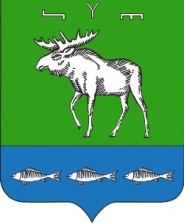 АДМИНИСТРАЦИЯ СЕЛЬСКОГО ПОСЕЛЕНИЯ ТЕНЯЕВСКИЙ СЕЛЬСОВЕТМУНИЦИПАЛЬНОГО РАЙОНАФЕДОРОВСКИЙ РАЙОН РЕСПУБЛИКИ БАШКОРТОСТАН